First-Year 
Interest 
GroupsLiving 
Learning Communities2024 University of Wyoming Floor Community SponsorshipWhat’s a FIG? What is an LLC?First-Year Interest Groups (FIGs) and Living Learning Communities (LLCs) foster a community surrounding a common interest. In a FIG, first year students take two or four sections of linked or clustered courses together while living in a designated floor in the University of Wyoming Residence Halls. Floors that do not have required courses are LLCs. At the University of Wyoming, there are three types of floor communities with sponsors:FIG LLC (includes 2-4 required courses)Recommended-Course LLC (students may opt to take 1-2 courses)Floor Sponsor Only LLC (without course component)Why sponsor a FIG or LLC?Research nationally and at UW indicates a significant positive correlation between FIGs and one-year retention rates, as well as between FIG participants and engagement in the first year.    Well-conceived and well-executed Living Learning Communities garner these positive results because they focus on creating an environment for students that eases the transition to college and lays a foundation for success.  Living Learning Communities balance academic and social development through activities and events outside of class (planned by involved faculty and staff) that connect students to each other, demonstrate how academic concepts and theories have practical application, and introduce students to campus and community resources and networking opportunities. 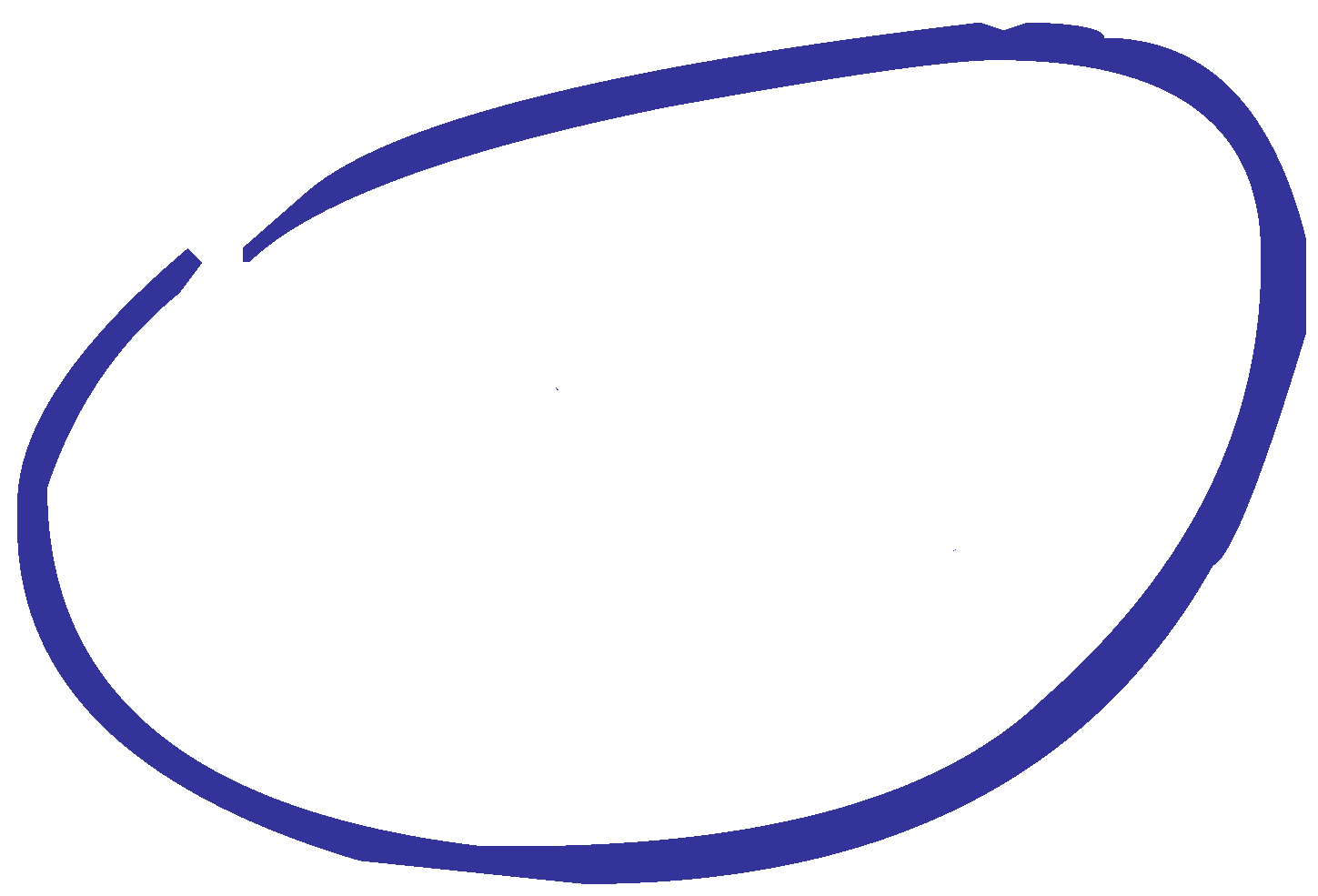 Who is eligible to start a floor community?We welcome proposals from any faculty or staff in any college, program, or major. The proposal might have an academic component within a university, college or department (for example, the Foundations in Business departmental sponsor is the College of Business). We also welcome proposals that incorporate a faculty or staff member’s hobbies, passions, or identities, such as the Sci-Fi & Fantasy Floor Community, the Women in STEM community, and the Latinx Floor.What are the responsibilities of the Sponsor?Faculty and staff are asked to:When will my sponsorship take place?You will begin with a late spring meeting with the newly hired RA for your floor to build a connection with that person. The planned events will take place during the fall semester with two activities and one shared meal and continue into the spring semester with one activity and one meal.When do floor community course enrollments take place?Students are accepted into their choice of floor as early as November.  Targeted marketing to incoming students starts in January, and students are enrolled through the spring semester.  Application for floor communities will close June 1.Best Practices - Designing a Floor CommunityGive it a Face - Create a title and description for your floor.  Keep in mind your title and description are targeted to first-year students, so keep it simple. For examples, please visit this website: http://www.uwyo.edu/figs/current-figs   Identify Courses (if applicable)For LLCs with required courses Choose between 6-10 credit hours during the fall semester. This allows students to take a group of classes together, but still have enough wiggle room in their schedule to explore other courses on their own. Choose one anchor course and 2-3 satellite courses for the fall semester. Be sure to get departmental approval. Informal approval is fine (verbal, email, etc.).Anchor Course All FIGs have an anchor course, such as an First Year Experience course (the FYE is variable credit 1 to 3 hours) or major-specific course, taught by the "home base." The anchor course can meet as many times as necessary (1-3 times per week).  Typically the anchor course (or course section) gives priority enrollment to FIG students.  Satellite Courses The satellite courses should support the main theme or topic of the anchor course.  High demand courses such as Chemistry, Biology, English, and Public Speaking may be more difficult to schedule; however, if you need one of these courses, Mollie can help you work with the departments to get approval. Consider instructor involvement - FIGs are successful because of the dedicated involvement of the course instructors who interact with the students in class and complete out-of-class events and activities.  Ideally the instructors of all the courses in the FIG are involved and active participants. At least one instructor must be identified as the main contact for the community and coordinator.  For LLCs with recommended courses: Choose 1-2 recommended courses, such as a First Year Experience course, STEP 1102, or a course that fulfills University Studies Program requirements. Need help?  Starting a new Floor Community?  If you’d like to set up a brainstorming meeting, or a meeting to talk to your faculty/department, please contact figs@uwyo.edu.  Send in the Proposal Form - The deadline for receipt of proposals is 5:00 pm on October 30th, 2023. Email proposals to figs@uwyo.edu or bring them to Coe Library Room 106.Proposal FormThe deadline for proposals is 5:00 pm on October 30th, 2023.  Proposals can be sent by email or campus mail to: Mollie Hand, LeaRN Program (Coe 106) or figs@uwyo.edu.  LeaRN will award FIG/LLC Sponsors up to $500* and ten meal allowances at Washakie Dining to recognize service and dedication to the following required elements of the floor community:Floor Activity PlanPlease plan at least two activities and one meal for the fall semester and one activity and one meal for the spring and list when you'd like to do them.**Be as specific as possible (for example, list "trip to local school" instead of "field trip")Activities can be casual or social (like playing a game together) or more structured and academic (activities that complement the curriculum or needs of students). Plan for both types during the year. Activities that build community, help students see connections between classes, and/or incorporate service learning are especially meaningful to students.Please do not feel limited by the spaces provided – we certainly encourage you to plan as much as possible!  **We understand that these events are largely tentative at this point and are likely change.  	LLC (FIG) LLC (FIG) Non-LLC Non-LLC Compare students starting in… Total # % Retained Total # % Retained LLC vs. Non-LLC Fall 2012 236 81.4%        1,342 72.6% +8.8% Fall 2013 255 82.0%        1,313 74.1% +7.9% Fall 2014 371 80.3%        1,183 74.9% +5.4% Fall 2015 335 83.0%        1,339 74.8% +8.2% Fall 2016 267 81.3%        1,267 77.4% +3.9% Fall 2017 224 79.0%        1,460 77.8% +1.2% Fall 2018 218 84.9%        1,631 74.4% +10.5% Fall 2019 224 82.1% 1,528 79.0% +3.1% Fall 2020 196 76.5% 1,205 76.0% +0.5% Fall 2021 218 78.0% 1,233 74.9% +3.1% AVERAGE 80.9% 75.6% +5.6% Meet the floor’s Resident Assistant (RA) at 4PM on May 2, 2024 Attend the Colloquium at 4PM on August 28, 2024 (or set up an alternate meeting if a schedule conflict exists) Maintain regular communication throughout the semester with the RA.Commit to attending one meal with the RA and students during each semester (usually Oct.). Lead or participate in two events in the fall (usually Sept. & Nov.) and one event in the spring. Complete a Sponsor Activity Sheet at the end of each semester narrating your experience with the floor.This form is for renewals and new Floor CommunitiesTitle for FIG/LLC:Title for FIG/LLC:Community Description (example descriptions can be found at www.uwyo.edu/figs/current-figs) Community Description (example descriptions can be found at www.uwyo.edu/figs/current-figs) Community Description (example descriptions can be found at www.uwyo.edu/figs/current-figs) Community Description (example descriptions can be found at www.uwyo.edu/figs/current-figs) Community Description (example descriptions can be found at www.uwyo.edu/figs/current-figs) Community Description (example descriptions can be found at www.uwyo.edu/figs/current-figs) Community Description (example descriptions can be found at www.uwyo.edu/figs/current-figs) Community Description (example descriptions can be found at www.uwyo.edu/figs/current-figs) Community Description (example descriptions can be found at www.uwyo.edu/figs/current-figs) Community Description (example descriptions can be found at www.uwyo.edu/figs/current-figs) Community Description (example descriptions can be found at www.uwyo.edu/figs/current-figs) Primary Sponsor(s):Primary Sponsor(s):Primary Sponsor(s):Primary Sponsor(s):Secondary Sponsor:(if primary steps down or unavailable)Secondary Sponsor:(if primary steps down or unavailable)Secondary Sponsor:(if primary steps down or unavailable)Secondary Sponsor:(if primary steps down or unavailable)Sponsoring College/Program:Sponsoring College/Program:Sponsoring College/Program:Sponsoring College/Program:Floors with fewer than ten participants may be canceled. Please indicate the maximum number of students allowed in your LLC 
(must not exceed 24 or the maximum enrollment in anchor course, whichever is smaller)Floors with fewer than ten participants may be canceled. Please indicate the maximum number of students allowed in your LLC 
(must not exceed 24 or the maximum enrollment in anchor course, whichever is smaller)Floors with fewer than ten participants may be canceled. Please indicate the maximum number of students allowed in your LLC 
(must not exceed 24 or the maximum enrollment in anchor course, whichever is smaller)Floors with fewer than ten participants may be canceled. Please indicate the maximum number of students allowed in your LLC 
(must not exceed 24 or the maximum enrollment in anchor course, whichever is smaller)Floors with fewer than ten participants may be canceled. Please indicate the maximum number of students allowed in your LLC 
(must not exceed 24 or the maximum enrollment in anchor course, whichever is smaller)Floors with fewer than ten participants may be canceled. Please indicate the maximum number of students allowed in your LLC 
(must not exceed 24 or the maximum enrollment in anchor course, whichever is smaller)Floors with fewer than ten participants may be canceled. Please indicate the maximum number of students allowed in your LLC 
(must not exceed 24 or the maximum enrollment in anchor course, whichever is smaller)Floors with fewer than ten participants may be canceled. Please indicate the maximum number of students allowed in your LLC 
(must not exceed 24 or the maximum enrollment in anchor course, whichever is smaller)Fall Courses & Team Contact Information Please list all anticipated courses, but only list instructors if they are actively involved in the FIG/LLC. Note: If the course(s) are not required, the community will be a FIG. If the course(s) are required, the community is an LLC. Each department must give approval for a required course to be part of a FIG.Fall Courses & Team Contact Information Please list all anticipated courses, but only list instructors if they are actively involved in the FIG/LLC. Note: If the course(s) are not required, the community will be a FIG. If the course(s) are required, the community is an LLC. Each department must give approval for a required course to be part of a FIG.Fall Courses & Team Contact Information Please list all anticipated courses, but only list instructors if they are actively involved in the FIG/LLC. Note: If the course(s) are not required, the community will be a FIG. If the course(s) are required, the community is an LLC. Each department must give approval for a required course to be part of a FIG.Fall Courses & Team Contact Information Please list all anticipated courses, but only list instructors if they are actively involved in the FIG/LLC. Note: If the course(s) are not required, the community will be a FIG. If the course(s) are required, the community is an LLC. Each department must give approval for a required course to be part of a FIG.Fall Courses & Team Contact Information Please list all anticipated courses, but only list instructors if they are actively involved in the FIG/LLC. Note: If the course(s) are not required, the community will be a FIG. If the course(s) are required, the community is an LLC. Each department must give approval for a required course to be part of a FIG.Fall Courses & Team Contact Information Please list all anticipated courses, but only list instructors if they are actively involved in the FIG/LLC. Note: If the course(s) are not required, the community will be a FIG. If the course(s) are required, the community is an LLC. Each department must give approval for a required course to be part of a FIG.Fall Courses & Team Contact Information Please list all anticipated courses, but only list instructors if they are actively involved in the FIG/LLC. Note: If the course(s) are not required, the community will be a FIG. If the course(s) are required, the community is an LLC. Each department must give approval for a required course to be part of a FIG.Fall Courses & Team Contact Information Please list all anticipated courses, but only list instructors if they are actively involved in the FIG/LLC. Note: If the course(s) are not required, the community will be a FIG. If the course(s) are required, the community is an LLC. Each department must give approval for a required course to be part of a FIG.Fall Courses & Team Contact Information Please list all anticipated courses, but only list instructors if they are actively involved in the FIG/LLC. Note: If the course(s) are not required, the community will be a FIG. If the course(s) are required, the community is an LLC. Each department must give approval for a required course to be part of a FIG.Fall Courses & Team Contact Information Please list all anticipated courses, but only list instructors if they are actively involved in the FIG/LLC. Note: If the course(s) are not required, the community will be a FIG. If the course(s) are required, the community is an LLC. Each department must give approval for a required course to be part of a FIG.Fall Courses & Team Contact Information Please list all anticipated courses, but only list instructors if they are actively involved in the FIG/LLC. Note: If the course(s) are not required, the community will be a FIG. If the course(s) are required, the community is an LLC. Each department must give approval for a required course to be part of a FIG.Instructor NameCourse NumberTitleDepartmental Approval?2Departmental Approval?2Departmental Approval?2Required courses?Yes NoYes No(Anchor Course)Floor Communities with fewer than ten students will not be offered.Sponsors must meet the floor’s Resident Assistant (RA) at 4PM on May 2, 2024 Sponsors must attend the Colloquium at 4PM on August 28, 2024 (or set up an alternate meeting if a schedule conflict exists) Sponsors must maintain regular communication throughout the semester with the RA.Sponsors must commit to attending one meal with the RA and students during each semesterSponsors must lead or participate in three events in the fall and one event in the spring.Sponsors must complete a Sponsor Activity Form at the end of each semester narrating your experience with the floorInitial below to indicate that you understand the required elements:* Sponsors can earn $300 for fall commitments and $200 for spring commitments. Co-sponsors will split the earnings. The dollar amount of the stipend may vary from this figure based on budgets and number of communities offered. * Sponsors can earn $300 for fall commitments and $200 for spring commitments. Co-sponsors will split the earnings. The dollar amount of the stipend may vary from this figure based on budgets and number of communities offered. ActivityDate12345Signature of proposed Primary Sponsor(s) (typed signature is acceptable):Signature of Secondary Sponsor (to be called upon only if Primary Sponsor cannot fulfill the duties of the sponsorship):Signature of Anchor Course Instructor (if different from Primary Sponsor) (electronic signature is fine):